Nomor 		:  Un.03/KS.01.7/902/2017					07 Maret 2017Lampiran 	:  1 (satu) bendelPerihal 		:  Permintaan Informasi Harga Barang						Kepada Yth. ............................................................................................di‘- T e m p a t – Dengan hormat,Sehubungan rencana realisasi pelaksanaan pekerjaan Pengadaan Pakaian Kerja Satpam UIN Maulana Malik Ibrahim Malang, bersama ini kami bermaksud agar perusahaan saudara memberikan informasi tentang harga barang sesuai dengan Rencana Anggaran Biaya (RAB) yang kami lampirkan dalam surat ini.Apabila informasi harga yang saudara berikan sesuai dan kami nilai wajar, maka kami akan memberi kesempatan perusahaan saudara untuk membuat penawaran terhadap pekerjaaan tersebut.Kami harap data barang dapat kami terima paling lambat pada :Hari			: Senin Tanggal		: 13 Maret 2017Pukul			: 11.00 WIBTempat 		: Kantor Unit Layanan PengadaanLantai II Gedung Rektorat UIN Maulana Malik Ibrahim Malang Jl. Gajayana No. 50 Malang (0341) 570886 atau  dikirim via e-mail ke : ulp@uin-malang.ac.id atau ulp_uinmalang@kemenag.go.id dengan subjek ‘informasi harga pakaian kerja satpam’Surat informasi harga barang ditujukan :Kepada Yth:Pejabat Pembuat Komitmen (PPK)Universitas Islam Negeri Maulana Malik Ibrahim MalangJalan Gajayana No. 50 MalangDemikian atas perhatian dan kerjasamanya yang baik, kami sampaikan terima kasih.

Pejabat Pembuat Komitmen,Dr. H. Sugeng Listyo Prabowo, M.Pd NIP 19690526 200003 1 003Lampiran	: Surat Permintaan Informasi Harga Barang	Nomor 		: Un.03/KS.01.7/902/2017	Tanggal 	: 07 Maret 2017Rincian  Anggaran Biaya (RAB)Pekerjaan 	 		: Pengadaan Pakaian Kerja SatpamLokasi				: UIN Maulana Malik Ibrahim MalangTahun Anggaran 	: 2017Catatan : * Mohon dicantumkan spesifikasi lengkap dan merek barang* Harga sudah termasuk biaya pengukuran masing- masing anggota security * Penawaran disertai contoh barang sesuai spesifikasi * Harga sudah termasuk pajakPejabat Pembuat Komitmen,Dr. H. Sugeng Listyo Prabowo, M.Pd NIP 19690526 200003 1 003KEMENTERIAN AGAMA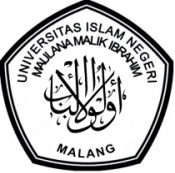 UNIVERSITAS ISLAM NEGERI MAULANA MALIK IBRAHIM MALANGJl. Gajayana No. 50 Malang 65144,  Telp. (0341) 551354, Fax. (0341) 572533 Website : www.uin-malang.ac.id E-mail : info@uin-malang.ac.idNoNamaBarangSpesifikasi barangVolumeVolumeHarga SatuanJumlah 1Seragam Safari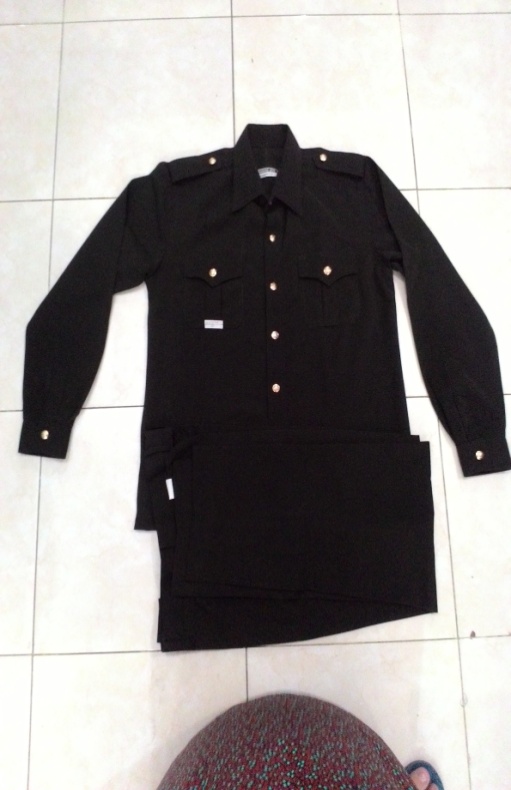 Bahan: standart probizz KW 1Hem: biru dongker, lengan panjang Celana: biru dongkerDada kanan: Papan Nama anggota Dengan PenitiDada kiri: Pin Kewenangan security Kancing motif safari (garuda)60 Stel2Seragam PDL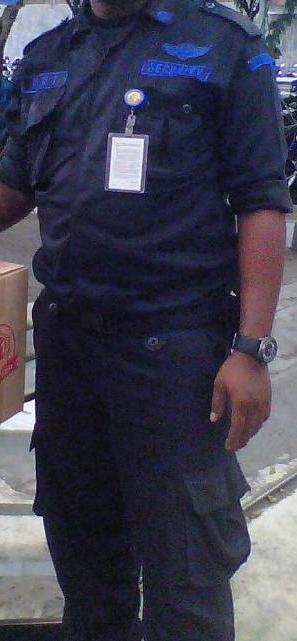 Bahan: standart probizz KW 1Hem: Biru Dongker.Celana: biru dongkerArtibut bordir komputer: Kerah: monogram bordirBahu kanan: lokasi Polda dan logo Polda JatimBahu kiri: lokasi Polres Malang Kota dan logo UIN Maliki MalangDada kanan: Nama anggotaDada kiri: satpam UIN Maliki Malang60 Stel3Sepatu PDL pria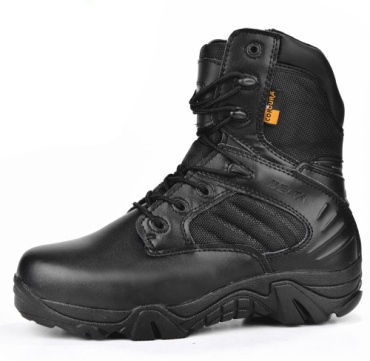 Bahan: kulit,  resleting sampingWarna: hitam doftStandart: Polri57Pasang4Sepatu PDSus Item Doff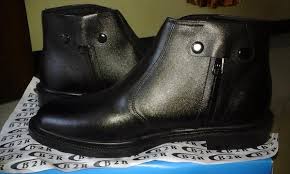 Bahan: Kulit ResletingWarna: Hitam DoftStandart: Polwan4Pasang5Sepatu Safari Pria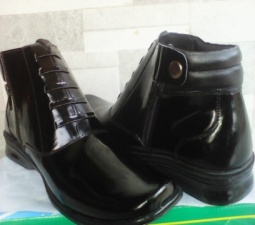 Bahan: kulit kilap tali variasi dengan resletingWarna: hitam mengkilatStandart: jatah POLRIRevisi: slop kaki terlalu tinggi /kurang pendek,57 Pasang6Sepatu Safari Wanita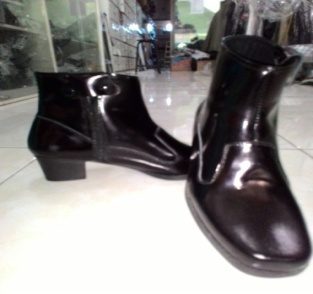 Bahan: kulit Warna: hitam mengkilatStandart: polwanRevisi: slop kaki terlalu tinggi /kurang pendek, 4 Pasang7Kaos pendek warna Putih & Biru Dongker + celana Training biru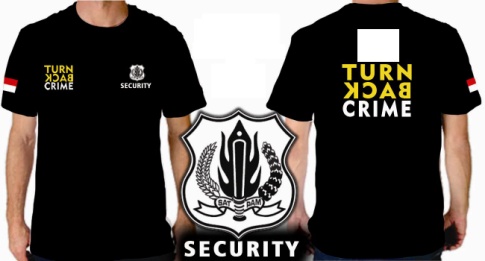 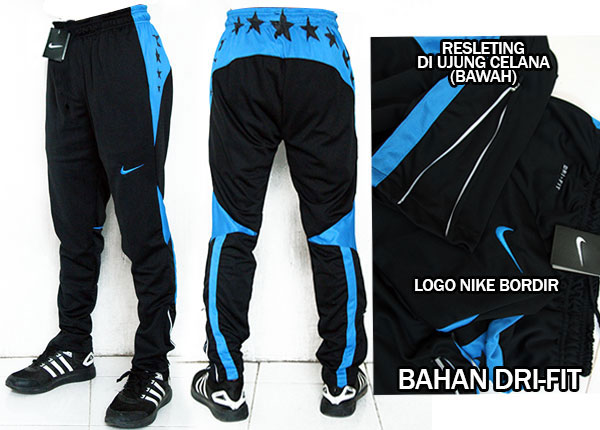 Bahan: pollo Lacos LembutWarna: putih & BiruTulisan di Punggung TBCDada kiri logo security dibawahnya tulisan security (Bordir)Lengan model Gelang /KaretPerempuan: 4 orang lengan panjangCelana training bergaris Semua Logo+tulisan Bordir60 60 60Pcs PcsPcs8Atribut Seragam PDH/Safari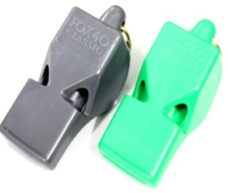 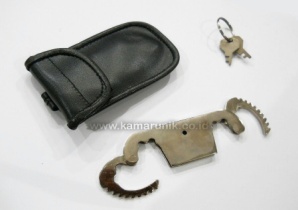 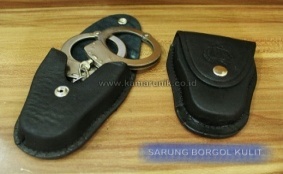 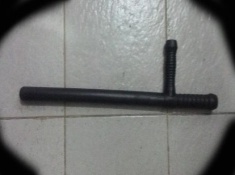 Borgol+SarungnyaBorgol Jari 605Pcs Pcs8Atribut Seragam PDH/SafariPeluit merk Foxe-4 (Black)60Pcs8Atribut Seragam PDH/SafariKaos kaki PDH merk Target warna HitamTongkat (T)Emblem papan nama: kanan logo uin+ nama+NIPLambang security kecil +pake penitiLambang security Besar +pake peniti12057575757PcsPcsPcsPcsPcs9Topi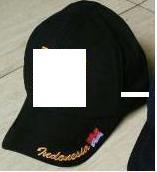 Jilbab Biru Dongker + putih (Rabbani Cadillac)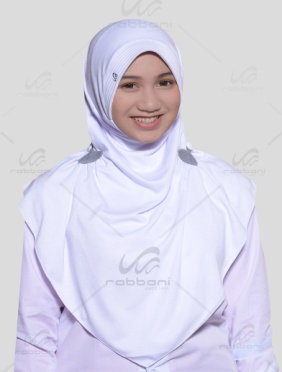 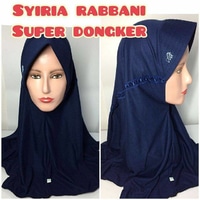 Warna: biru dongker , bahan KAIN bludruDepan: logo UIN ulul albab (hijau)Kanan: tulisan Turn Back Crime Kiri:  nama personilBahan : RabbaniWarna: Putih &        Biru dongker6044PcsPcs Pcs10Jaket Respiro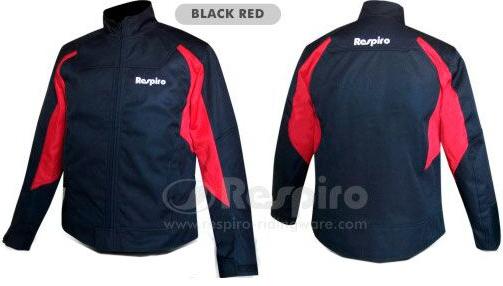 Bagian luar: Polos Tanpa Identitas 60 Pcs11Jas Hujan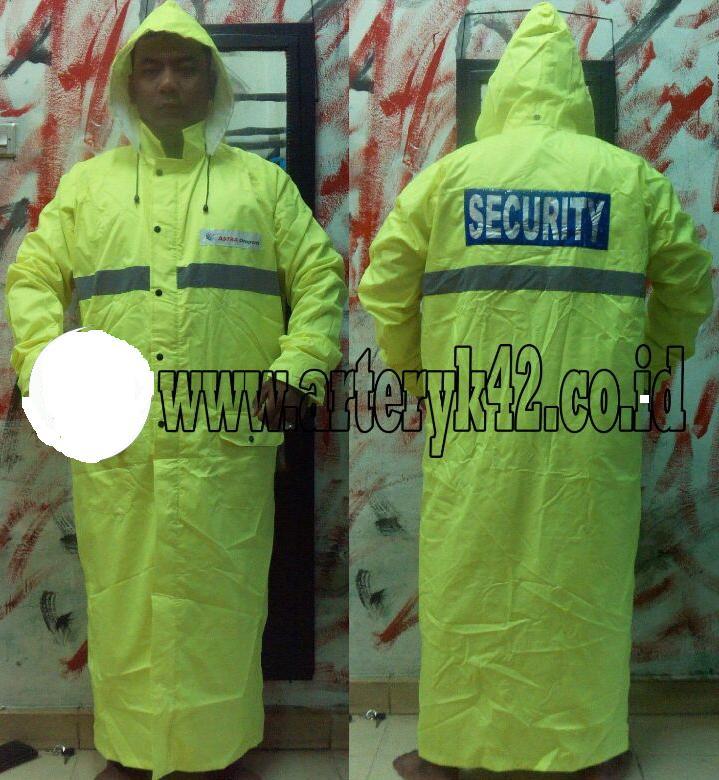 Standart POLRI: warna hijau stabilo/hijau pupus, model terusan /Jubah60Pcs